Iowa Association for Energy Efficiency 
Scholarship Application Form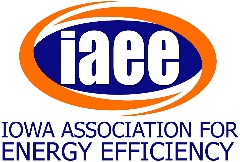 
Complete the following application and mail or email it to the address below. Submissions can also be made via a  Google Form. Visit iowaenergy.org/scholarship for detailed eligibility and application requirements. You must submit the following documents to be considered:• Completed application• Letters of recommendation (no more than two):Letters should focus on your interest, knowledge, and desire to pursue energy efficiencyLetters may not be from family membersA virtual interview will be required for finalists. 
All documents must be submitted together to shull@iowaenergy.org or via the Google Form.Your application and letters of recommendation should be received by May 1, 2024. Once your application and letters of recommendation have been received, you will receive an email confirmation. Legal Full Name ____________________________     ____________________________     _________ 
                                Last Name                                                       First Name                                                      M.I. Mailing Address _____________________________________________________________________ 
                                 Number, Street, and Apartment Number | City, State, Zip     Email ____________________________________________            Phone _____________________________ Student ID# ___________________________________ Name of Current School __________________________Current GPA (GPA must be 2.5 or higher to be eligible) __________ Name of school you are, or will be attending in the fall _____________________________________________ Will you be attending as a full-time student?       Yes       No College Major __________________________________________________________________ Additional Majors or Minors _______________________________________________________ How many semesters have you completed to date from an accredited post-secondary educational institution? ___Expected graduation date _____________________________ (Month, Year)Essay QuestionsPlease focus your essay responses on energy efficiency and not sustainability. Energy efficiency is the use of a technology or process that requires less energy to perform a given task (e.g. using LED bulbs instead of incandescent bulbs). In contrast, sustainability refers more broadly to practices that preserve available resources indefinitely (e.g. relying on renewable energy sources like solar or wind instead of finite fossil resources like coal). Energy efficiency may be the focus of a larger sustainability program. 1. Explain how your field of study and career interests pertain to energy efficiency. (500-word limit, use additional sheet if necessary) Please provide a personal statement or anything else you would the committee to know about your pursuits in energy efficiency.I affirm the information contained herein is true and accurate to the best of my knowledge and belief. Signature _____________________________________________ Date ________________